Несколько советов родителям по воспитанию нравственностиЕсли прикасаться к ребенку во время разговора, рассказа, беседы, то его развитие идет значительно быстрее.Если гулять с ребенком и разговаривать с ним много о разном, то ребенок будет лучше учиться.Если читать ребенку книги, разглядывать с ним дома, растения, картины, то жизнь ребенка наполнится новым интересным содержанием.Если с детства приучить ребенка к сочинительству, настольным играм, рисованию, то он сможет удержаться от примитивного образа жизни.Если поручать ребенку постоянно усложняющиеся со временем дела, то он вырастет достаточно внутренне организованным и ответственным человеком.Если дарить ему подарки со значением — умные, интересные, то ребенок возьмет этот обычай в свою жизнь.Если рассказывать при нем и для него о том, что происходит у вас на работе, о друзьях, проблемах, деньгах, любви и сексе, успехах и ошибках, то не будет ваш ребенок после школы беспомощным, как с луны свалившимся, инопланетянином.Если постоянно показывать ребенку красоту родного языка, то язык ребенка станет образным, раскованным, содержательным.Если в семье не играют, не шутят, не поют, то жизнь ребенка в этой семье обедняют.Основные правила воспитания школьникаВоспитание нравственных чувств и этического сознания:исследование этических норм поведения различных местных социальных (социокультурных) и этнокультурных страт и сообществ в XIX –XX веках (например, дворян, купечества, офицерства, крестьян); сопоставление этих норм с ныне принятыми, обсуждение причин эволюции и оценка возникшей картины; посещения открытых заседаний местного суда, на которых рассматриваются дела, имеющие «выход» на данную проблематику и последующее обсуждение услышанного;ознакомление по желанию обучающихся и с согласия родителей (законных представителей) с деятельностью традиционных религиозных организаций (путѐм проведения экскурсий в места богослужения, добровольного участия в подготовке и проведении религиозных праздников, встреч с религиозными деятелями);написание эссе на нравственно-этические темы на материалах конкретных сообществ (семьи, подростковой дворовой группы (субкультурной тусовки), класса и т.д. (при условии анонимности) и последующее обсуждение затронутых в тексте проблем; посещение и последующее обсуждение спектакля или фильма, затрагивающего нравственно-этические вопросы; участию в коллективных играх, приобретение опыта совместной деятельности;посильное участие в делах благотворительности, милосердия, в оказании помощи нуждающимся, заботе о животных, других живых существах, природе;расширение опыта позитивного взаимодействия в семье (в процессе проведения открытых семейных праздников, выполнения и презентации совместно с домашними старшими родителями творческих проектов, проведения других мероприятий, раскрывающих историю семьи, укрепляющих и обогащающих преемственность между поколениями. 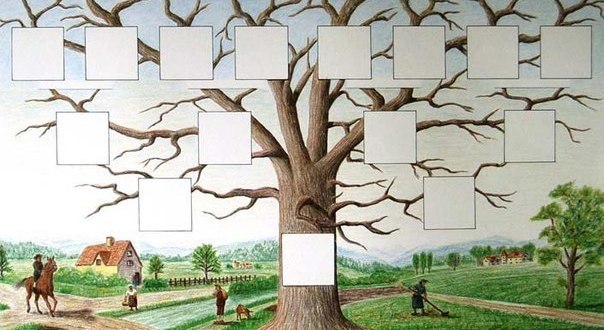 ГЕНЕАЛОГИЧЕСКОЕ ДРЕВО СЕМЬИКалендарь семейных датЧтобы составить календарь необходимо на любой понравившейся вам календарь нанести метки, которые важны для вашей семьи – дни рождения, дни памяти, свадьбы и т.д. Можно взять даты рождений с таблицы родственников, можно добавить другие, важные для семьи.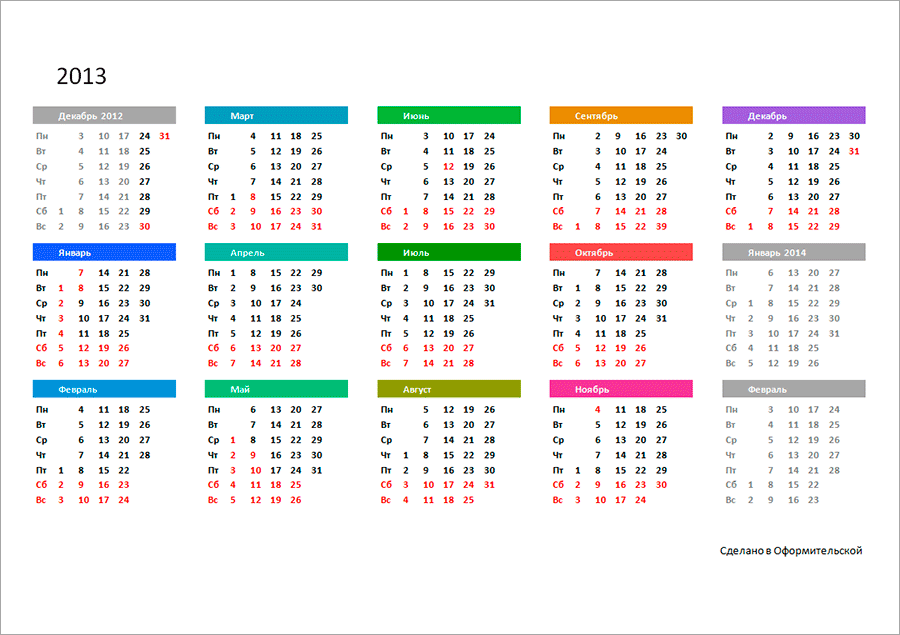 Сочинения-рассуждения.История моей семьи.Моя будущая семья.За что я люблю свою семью?История семьи.Семейные традиции.Обычаи семьи.Составляем семейную родословнуюРодословная – это архивная работа, которая требует содействия со стороны родителей и других родственников. Используйте  столько информации – сколько вам позволяют родители.Родословную вы делаете для себя.Следующий этап – изучение биографии своих родственников. На каждого родственника необходимо составить персональный лист, который рассказывает краткую информацию о человеке. Начинайте с себя.  Цвет оформления выбирайте любой, размеры фотографий и их расположение – по вашему желанию.  Можете  использовать для оформления любые арт – детали (картинки), рамки, фоны  и т.д.Следующие слайды – это макеты, добавляй их в свою родословнуюИ помните! Человек, почитающий свои корни, будет иметь здоровые листья!Приложение к программе 
Задания для родителей 
АНКЕТА ДЛЯ РОДИТЕЛЕЙ.Эта анкета предназначена для изучения потребностей молодых людей в информации по темам родительской культуры (здоровое и гармоничное вынашивание и рождение детей, воспитание и развитие детей). 
Провести анкетирование целесообразно в процессе комплектации группы для занятий в Семейной академии  или на первом занятии. 
«ВАЖНО ЛИ БЫТЬ РОДИТЕЛЯМИ?» 
Заполнить анкету нетрудно, нужно просто отметить тот вариант предложенных ответов на вопрос, который вам подходит. Если подходящего ответа нет, то напишите, пожалуйста, свой ответ. Будьте внимательны и откровенны при ответах, не пропускайте вопросы, от вашей добросовестности будут зависеть результаты исследования. Опрос анонимный, его результаты будут использованы только в обобщенном виде. 
1. Получали ли Вы когда-нибудь в жизни систематизированные знания, но вопросам семейного воспитания и родительской культуры? (можно выбрать любое количество вариантов) 
1) Нет, никогда. 
2) Эти вопросы затрагивались на уроках этики и психологии семейной жизни в школе. 
3) Эти вопросы затрагивались при получении профессионального образования. 
4) Эти вопросы рассматривались на специализированных курсах, которые я посещал (а). 
2. Из каких источников Вы получаете информацию по вопросам семейного воспитания и родительской культуры? (можно отметить 2-3 варианта). 
1) Не интересуюсь такой информацией. 
2) Из книг. 
3) Из журналов, газет общей тематики. 
4) Из журналов, газет, посвященным семье, детям. 
5) Из телевизионных, радиопередач. 
6) Из разговоров с родителями, родственниками. 
7) Из разговоров с друзьями, знакомыми. 
8) Из лекций, курсов, занятий, семинаров, проводимых различными организациями с родителями. 
9) Из бесед со специалистами: педагогами, врачами. 
3. Хотели бы Вы получать знания но вопросам семейного воспитания и родительской культуры? 
1) Нет, мне эти знания не нужны. 
2) Нет, у меня достаточно знаний. 
3) Да, я хотел (а) бы получать такие знания, если это не потребовало бы от меня больших временных и финансовых затрат 
4) Да, я хотел (а) бы получать эти знания, и готов (а) тратить на это определенные средства (например, на приобретение литературы) и время (например, на посещение специальных курсов). 
4. Каким образом, на Ваш взгляд, правильнее воспитывать ребенка до школы? (отметьте только один вариант ответа). 
1) Отдать ребенка как можно раньше в ясли, детский сад, где с ним будут заниматься воспитатели. 
2) Растить ребенка дома, воспитывать и обучать до школы должны родители. 
3) Растить и обучать ребенка дома, но при этом водить его в развивающие школы для маленьких детей. 
4) Ваш вариант: ______________________________________________ 
5. Читаете ли Вы специальную литературу, посвященную проблемам материнства (беременность, подготовка к родам, уход за маленькими детьми, здоровье матери и ребенка и т.д.)? 
1) Нет. 
2) Да, прочитал (а) 1-2 книги. 
3) Да, прочитал (а) 3-5 книг. 
4) Да, прочитал (а) больше 5 книг. 
6. Читаете ли Вы специальную литературу, посвященную пробле мам воспитания детей? 
1) Нет. 
2) Да, прочитал (а) 1-2 книги. 
3) Да, прочитал (а) 3-5 книг. 
4) Да, прочитал (а) больше 5 книг 
7. Из каких источников Вы хотели бы получать информацию по вопросам родительской культуры? (можно отметить 2-3 варианта). 
1) Не интересуюсь такой информацией. 
2) Из книг. 
3) Из журналов, газет общей тематики. 
4) Из журналов, газет, посвященным семье, детям. 
5) Из телевизионных и радиопередач. 
6) Из разговоров с родителями, родственниками. 
7) Из разговоров с друзьями, знакомыми. 
8) Из лекций, курсов, занятий, семинаров, проводимых различными организациями с родителями. 
9) Из бесед со специалистами: педагогами, врачами. 
8. Оцените, пожалуйста, Вашу информированность по перечисленным вопросам по 5-и балльной шкале (1- самый низкий балл, практически полное отсутствие информации, 5 - самый высокий балл, информации абсолютно достаточно).АНКЕТА ДЛЯ РОДИТЕЛЕЙ.По усмотрению ведущего «Семейной академии», на занятиях по отдельным темам можно использовать блоки вопросов анкеты. А можно дать родителям домашнее задание (в самом начале, или в итоге курса): с помощью вопросов анкеты составить описание традиций рода и семьи в отдельной большой тетради или альбоме. 
«ВАША СЕМЬЯ И ЕЕ ТРАДИЦИИ» 
Уважаемые родители, поразмышляйте над вопросами предлагаемой анкеты. 
Отвечая на них, Вы сможете осмыслить традиции Вашей семьи и подготовиться к участию в дискуссиях на занятиях «Семейной академии». 
I. Генеалогия 
1. Много ли Вы знаете о своих предках (по рассказам родных и близких)? Если мало, то почему? 
2. Сколько поколений знаете? Можете ли нарисовать генеалогическое древо? 
3. Знаете ли Вы о происхождении Вашей фамилии? 
4. Связаны ли Вы с дальними родственниками? Много ли их у Вас? 
5. Есть ли (была ли) традиция переписки между родственниками в роду, семье? 
II. Семейные рассказы 
1. Известны ли Вам яркие факты из истории рода, семьи (интересные, смешные, любопытные) вам известны? Расскажите некоторые из них. 
2. Считали (считают) ли кого-то в Вашем роду неординарной, интересной личностью? Почему? Что Вы знаете об этом человеке? 
3. Были ли (есть ли) в Вашем роду особо добрые, отзывчивые, милосердные люди? 
4. Сохранились ли предания о жизни семьи в различные исторические периоды? О чем больше любят вспоминать и рассказывать бабушка, дедушка, родители и другие родственники? 
5. Есть ли в истории семьи (рода) интересные, памятные случаи, биографические факты, о которых рассказываю детям; вспоминают, когда родственники собираются вместе? 
6. Есть ли семейные рассказы, связанные с профессиональной деятельностью? 
7. Есть ли семейные рассказы о детях, о вашем детстве (со слов старших)? 
8. Есть ли семейные рассказы о домашних животных, растениях? 
9. При каких обстоятельствах в семье чаще вспоминается прошлое или рассказываются истории? 
III. Наследственность и связи родственников 
1. Есть ли в истории Вашего рода (семьи) закономерности, повторяющиеся события? 
2. Передаются ли в Вашем роду по наследству личные качества, способности, интересы, профессиональные склонности? 
3. На кого из родственников Вы похожи или хотели бы быть похожи? 
4. Хотели бы Вы воспитать своего ребенка похожим на кого-то из родственников? На кого? 
5. Любовь и заботу кого из родственников Вы ощущаете на себе больше всего? 
6. Есть ли у Вас в семье традиция хранения памяти об умерших родственниках? Как обычно поминают умерших в Вашей семье? 
IV. История взаимоотношений 
1. Можно ли назвать Вашу семью дружной? 
2. Бывали ли в роду (семье) серьезные конфликты? Если можно охарактеризуйте их. 
3. Бывали ли ситуации непонимания, ссор, размолвок между детьми и родителями? 
4. Есть ли мачехи, отчимы, сводные братья и сестры; как складываются с ними отношения? 
5. Каковы Ваши отношения с сестрами братьями? Каковы такие отношения в других поколениях семьи? 
6. Есть ли родственники, с которыми нельзя (или невозможно) ссориться? 
7. Были ли случаи расставания близких родственников, их потери на долгие годы или навсегда в силу внешних (исторических) причин? 
8. Были ли случаи знаменательных, в том числе неожиданных, встреч родственников? 
9. Приходилось ли принимать в семью нового человека? 
V. События жизни семьи 
1. Знаете ли Вы, как познакомились (поженились) бабушки и дедушки, родители, другие родственники? 
2. Сохранились ли в семье знаменательные случаи, связанные со свадьбой бабушки и дедушки, родителей? 
3. Сохранились ли интересные воспоминания, связанные с рождением детей? 
4. Существовала (существует) ли в семье особая традиция выбора имени ребенку? 
5. Почему (в честь кого) Вам дали Ваше имя? Есть ли особые истории, связанные с именами других членов семьи? 
6. Почему вы назвали определенным именем (именами) Вашего ребенка, (детей)? 
VI. Семейные реликвии 
1. Есть ли в Вашей семье семейные реликвии? С чем они связаны? 
2. Хранят ли в Вашей Семье фотографии? Есть ли семейный альбом? Какие из фотографий Вам особенно дороги? Есть ли интересные подписи на фотографиях? 
3. К какому периоду относится самая старая фотография, хранящаяся в Вашей семье? 
4. Есть ли домашний архив? Что в него входит? 
5. Какие документы семейного архива представляют наибольшую, на Ваш взгляд, ценность? 
6. Хранятся ли в семье письма, открытки, другие рукописные свидетельства прошлого? 
7. Есть ли домашние альбомы о каких-либо событиях, периодах жизни? 
8. Была ли (есть ли) в семье «книга рода»? 
9. Есть ли в семейном архиве мемуары, дневники членов семьи? 
VII. Дом 
1. Какое место Вы считаете Родиной? 
2. Что для Вас «родной дом»? 
3. Были ли в истории семьи переезды, что с ними связано? 
4. Любите ли Вы (Ваши дети) возвращаться домой из поездок, путешествий? 
5. Какое помещение (место) в доме (квартире) у Вас (Ваших детей) самое любимое и почему? 
6. Где и когда семья собирается вместе? 
7. Где и когда собираются вместе родственники? 
VIII. Праздники 
1. Какие праздники Вы считаете семейными? Какие из них самые любимые, почему? 
2. Как отмечаете дни рождения? Есть ли отличия в праздновании дней рождения ребенка и взрослого члена семьи? 
3. Отмечаете ли именины, дни Ангела членов семьи? 
4. Отмечаете ли другие религиозные праздники: Рождество Христово, Пасху? Всегда ли так было в семье? 
5. Как отмечается в семье Новый год? Есть ли традиции, связанные с подготовкой к празднику и самим празднованием? 
6. Отмечаете ли государственные праздники? 
7. Какие события в жизни родственников становятся праздниками семьи? 
8. Отмечаются ли годовщины свадеб? 
9. Отмечаются ли профессиональные праздники? 
10. Расскажите о праздновании юбилеев? 
11. Какие формы поздравлений приняты в Вашей семье? 
12. Есть ли (сохраняются ли) домашние поздравительные стихи или другие тексты (пожелания и т.п.)? 
13. Кто в доме обычно руководит праздничным обедом, застольем? 
IX. Повседневное общение 
1. Есть ли у Вас дома распорядок дня? Приняты ли совместные обеды, ужины? 
2. Какие формы приветствий и прощаний у Вас приняты? 
3. Какие формы напутствий в дорогу, при любом расставании приняты в вашей семье? 
4. Есть ли семейные привычки? Есть ли правила «домашнего происхождения»? 
5. Есть ли у членов Вашей семьи «домашние» имена? 
6. Какими формами обращений, образованных от слов «бабушка», «дедушка», «мама», «папа», Вы пользуетесь в семье? 
7. Как принято обращаться к тетям и дядям в Вашей семье? К братьям и сестрам бабушек и дедушек? Ко всем ли одинаково? 
8. Как в Вашей семье давались клички домашним животным? 
9. Нет ли семейных названий для отдельных помещений, предметов? 
10. Есть ли шутки, дразнилки, принятые в Вашей семье? Как они появились? 
11. Есть ли в Вашей семье привычка как-то по-особому называть, характеризовать предметы, явления, людей? Приведите примеры таких характеристик и названий. 
12. Используются ли в Вашей семье особые слова или формы упреков в случае размолвки; слова для примирения? 
X. Ребенок в семье 
1. Что в Вашей семье поют или рассказывают детям, в том числе на ночь? Что Вам пели и рассказывали в детстве? Чем заменяли пение и рассказывание? 
2. Есть ли сказки, которые взрослые сами сочиняют для детей в Вашей семье? Если можно – расскажите. 
3. Есть ли сказки и сказки-игры, придумываемые, когда ребенок не хочет ложиться спать, мыться, есть, не слушается и т.п.? 
4. Чем и в каких формах пугают детей, если они непослушны, плохо себя ведут или плохо учатся? 
5. Есть ли особые (словесные и другие) семейные формы поощрений? Кого обычно приводят детям в пример? 
6. Что обычно следует за словами: «Вот мы в твое время…» (у разных членов семьи)? 
7. Что Вам рассказывали, чтобы, не поучая, дать пример поведения? 
8. Какие высказывания («жизненная мудрость») старших памятны Вам с детства? 
9. Какие события в жизни ребенка празднуются в Вашей семье? 
10. Что считается в Вашей семье признаком взрослости? 
11. Ваш «образ семьи» в любом исполнении.Правило № 1Реагируйте не на вес проступки сына или дочери, так как это может вызвать обратную реакцию — закрепить нежелательное поведение. Если вы обращаете на ребенка мало внимания, он будет пользоваться таким поведением, чтобы вы услышали его.Правило № 2Попытайтесь разобраться в поведении ребенка, внимательно выслушивайте, а потом начинайте действовать. Ваша первая реакция на происходящее может быть неверной.Правило № 3Родители должны сами найти путь к своему ребенку, почувствовать, что необходимо для наилучшего контакта с дочерью или сыном.Правило № 4Не копите недовольство на ребенка. Вместо этого попытайтесь разобраться в тех чувствах, которые вызывают у вас сын или дочь, обсудите их с супругом или другом.Правило № 5Не устанавливайте слишком много запретов. Но те, которые существуют, нарушать нельзя. Ребенок должен знать, за что он будет наказан.Правило № 6Если вы чувствуете, что не правы, — признайтесь в этом. Не бойтесь потерять авторитет, так как хуже то, что ребенок перенимает ваш стиль поведения, даже если не прав, отстаивает свое мнение.Правило № 7Чаще давайте почувствовать ребенку, что вы считаетесь с его мнением, что его суждения тоже имеют авторитет. Так как некоторые конфликты возникают тогда, когда ребенок хочет утвердить свою самостоятельность.Правило № 8Не вступайте с ребенком в борьбу за власть. Установите приемлемые правила и запреты. Если их немного, но они тверды и логичны, то родитель, убеждая ребенка, может опираться на них. Выслушайте ребенка, а потом принимайте решение.Правило № 9Постарайтесь не говорить много. Говорите спокойно и твердо. Не включайтесь в бесконечный спор. Если же спора, особенно эмоционального, не удается избежать, можно выйти из комнаты, показав тем самым, что разговор окончен.Правило №10Физическое наказание не приносит пользы, так как снимает у наказанного чувство вины и препятствует ее осознанию. Одновременно закрепляется информация: "Зол на кого-либо— ударь".